Програма Табору Учнівського САмоврядування «ТУСА»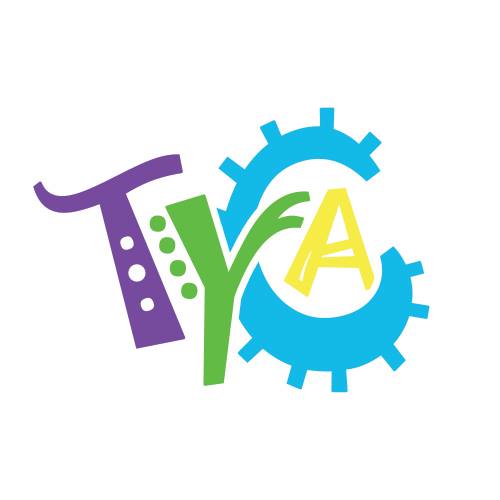 01-13 липня 2019 рокуДень 117.00 -19.00 – загальні збори, презентація табору20.00 - 23.00 – робота на загонах.День 210.00.12.00 – Тренінг «Учнівське самоврядування» Підготовка до відкриття зміниВідкриття зміни. ДискотекаДень 410.00 – 12.00 - Тренінг «Лідер і команда»День 510.00-12.00 – Тренінг «Ефективна комунікація»17.00 – 19.00 – Лідерські поєдинкиДень 610.00 – 12.00 – Тренінг «Толерантність»У цей день приїдуть студенти-іноземці, відбудеться презентації країн.День 710.00-12.00 – Тренінг «Написання проектів»Написання проектів20.00-23.00 – ДискотекаДень 8Написання, презентація та прийняття Конституції таборуДень 9Утворення блоків. Агітація.День 10Дебати. Вибори.День 11, 12, 13 (до обіду)Дні САМОВРЯДУВАННЯ День 13 (після обіду)Публічний захист соціальних проектів, фінансова допомога першим трьом переможцямЗвіт команди самоврядування Закриття Зміни. ДИСКОТЕКАДень 14Сніданок. Від’їзд